JADWAL UJIAN SEMINAR PROPOSAL BULAN FEBRUARI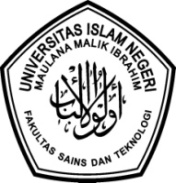 SEMESTER GENAP T.A 2021/ 2022PROGRAM STUDI BIOLOGI – FAKULTAS SAINS DAN TEKNOLOGI UIN MAULANA MALIK IBRAHIM MALANGMengetahui,Kaprodi BiologiDr. Evika Sandi Savitri, MPNONama Mhs.NIMJUDULKETUA PENGUJIANGGOTA PENGUJI  IANGGOTA PENGUJI  IIANGGOTA PENGUJI  IIIWAKTU dan TEMPAT1Febryanti Rahmi Putri Abidin18620104Uji Aktivitas Antioksidan Dan Penghambatan Enzim Kolagenase Senyawa Nanopartikel Perak Menggunakan Alga Merah Kappaphycus alvareziiDr. Eko Budi Minarno, M.Pd.Azizatur Rahmah, M.Si.Dr.Evika Sandi Savitri, M.P.Dr. M. Mukhlis Fahruddin, M.S.I2Ama Fitrotun Nisa18620079Pengaruh Nanopartikel Allium sativum, Curcuma mangga, dan Acorus calamus Terhadap Gambaran Histologi Uterus Mencit Yang Diinduksi CisplatinProf. Dr. Retno Susilowati M,SiKholifah Holil, M.Si.Prof. Dr. drh. Hj. Bayyinatul M, M.SiMujahidin Ahmad, M.Sc3Heny Mulya Ningrum18620090Uji Kadar Total Flavonoid dan Aktivitas Antioksidan Ekstrak Etanol Bunga Telang (Clitoria ternatea L.) pada Lokasi Tumbuh BerbedaDr.Evika Sandi Savitri, M.P.Ruri Siti Resmisari, M.SiDr. Eko Budi Minarno, M.PdDr. Ahmad Barizi, M.A4Yunika Yakutun Nupus18620020Identifikasi Kultivar Pisang Bile Berdasarkan Karakter Morfologi Dan Molekuler ISSR (Inter-Simple Sequence Repeat) Di Wilayah Kabupaten Lombok TimurDidik Wahyudi, M.Si.Fitriyah, M.Si.Tyas Nyonita Punjungsari, S.Pd, M.ScMujahidin Ahmad, M.Sc5Yazid Rofi'uddin18620017Pengaruh Kombinasi Nanopartikel Ekstrak Allium sativum, Curcuma mangga, Acorus calamus Terhadap Kadar GPT (Glutamat Piruvat Transaminase) dan GOT (Glutamat Oksaloasetat Transaminase) Hepar Mencit (Mus muscullus) BetinaProf. Dr. Retno Susilowati M,SiFitriyah, M.Si.Prof. Dr. drh. Hj. Bayyinatul M, M.SiMujahidin Ahmad, M.Sc6Arkhis Emilia Hidayat18620057Pengaruh nanopartikel ekstrak allium sativum, curcuma mangga, acorus calamus terhadap indeks maturasi vagina dan lama fase estrus mencit yang diinduksi cisplatinProf. Dr. Retno Susilowati M,SiKholifah Holil, M.Si.Prof. Dr. drh. Hj. Bayyinatul M, M.SiMujahidin Ahmad, M.Sc7Sayyidatul Kholifah18620077Studi Kualitas Perairan Sumber Kalibalang Kecamatan Klampok Kota BlitarDr. Dwi Suheriyanto, M.PM. Asmuni Hasyim, M.SiBayu Agung Prahardika,M.SiOky Bagas Prasetyo, M.PdI.8Faradila Risky Artika18620014Etnobotani Tumbuhan Bahan Kosmetik di Kecamatan Bangkalan Kabupaten Bangkalan Provinsi Jawa TimurDidik Wahyudi, M.Si.Azizatur Rahmah, M.Si.Dr. Eko Budi Minarno, M.PdDr. Ahmad Barizi, M.A9Munawwarotul Khanifah18620030Uji Aktivitas Antibakteri Kombucha Bunga Telang (Clitoria ternatea L.) Terhadap Escherichia Coli Extended Spectrum Β-Lactamase (ESBL) Penyebab Infeksi Saluran Kemih (ISK) Secara In Vitro Dan In SilicoIr. Liliek Harianie AR., MP.Fitriyah, M.Si.Prilya Dewi Fitriasari, M.Sc.Dr. M. Imamudin, Lc., MA10Ingry Vermata Ningrum18620105Studi Kualitas Perairan Sungai Amprong Kecamatan Poncokusumo Kabupaten MalangDr. Dwi Suheriyanto, M.PM. Asmuni Hasyim, M.SiBayu Agung Prahardika,M.SiOky Bagas Prasetyo, M.PdI.11Hanin Latifiyah18620025Pengaruh Asam Amino Glutamin Dan Metionin Terhadap Induksi Kalus Embriogenik Delima Hitam (Punica granatum L.) Secara In VitroDr.Evika Sandi Savitri, M.P.Ruri Siti Resmisari, M.SiSuyono, M.PDr. M. Mukhlis Fahruddin, M.S.I12Abdul Mu'is Asshidiqi18620036Keanekaragaman Serangga Aerial di Agroforestri Kopi Sederhana dan Kompleks Kecamatan Wonosalam Kabupaten JombangDr. Eko Budi Minarno, M.PdTyas Nyonita Punjungsari, S.Pd, M.ScDr. Dwi Suheriyanto, M.PDr. Ahmad Barizi, M.A13Sayyid Saifullah A18620006Keanekaragaman Laba-laba Tanah pada Agroforestri Kopi Sederhana dan Agroforestri Kopi Kompleks di Kecamatan Wonosalam Kabupaten JombangSuyono, MP.Mujahidin Ahmad, M.ScDr. Dwi Suheriyanto, M.PDr. Ahmad Barizi, M.A14Eka Febriana Milenia Wati18620094Potensi Bakteri Indigen Dalam Mendegradasi Timbal (Pb) dari Perairan Pesisir Wonorejo, Kecamatan Rungkut, Kota SurabayaProf. Dr. Hj. Ulfah Utami. M. SiBayu Agung Prahardika,M.SiTyas Nyonita Punjungsari, S.Pd, M.ScMujahidin Ahmad, M.Sc15Sonia Maisuri18620115Potensi Pemanis Buatan Stevia rebaudiana sebagai Media Pertumbuhan Khamir Candida tropicalis dan Analisis Kualitas RotiIr. Liliek Harianie A. R., M. PPrilya Dewi Fitriasari, M.Sc.Prof. Dr. Hj. Ulfah Utami. M. SiDr. M. Imamudin, Lc., MA16Roisatul Umiyah18620092Keanekaragaman Serangga Tanah Pada Agroforestri Kopi Sederhana Dan Agroforestri Kopi Kompleks Di Kecamatan Wonosalam Kabupaten JombangSuyono, MP.Tyas Nyonita Punjungsari, S.Pd, M.ScDr. Dwi Suheriyanto, M.PDr. Ahmad Barizi, M.A17Muhimmatul Karimah18620100Pengaruh Kombinasi Jenis Pupuk Organik Cair (POC) Limbah Tahu Dan Ab Mix Terhadap Pertumbuhan Dan Hasil Panen Tanaman Selada Hijau (Lactuca sativa L.) Menggunakan Hidroponik Sistem SubstratDr.Evika Sandi Savitri, M.P.Ruri Siti Resmisari, M.Si.Suyono, M.PDr. M. Mukhlis Fahruddin, M.S.I18Muftikhatul Bidri Samsiyah18620015Keanekaragaman Serangga Tanah Di Agroforestri Kopi Sederhana Dan Kompleks Desa Tambak Sari Kecamatan Purwodadi Kabupaten Pasuruan Jawa TimurDr. Dwi Suheriyanto, M.P.Tyas Nyonita Punjungsari, S.Pd, M.ScM. Asmuni Hasyim, M.SiOky Bagas Prasetyo, M.PdI.19Khalyli Rimakhusshofa18620022Keanekaragaman Dan Kepadatan Cacing Tanah Pada Agroforestri Kopi Sederhana Dan Agroforestri Kopi Kompleks Di Desa Tambak Sari Kecamatan Purwodadi Kabupaten PasuruanDr. Dwi Suheriyanto, M.P.Mujahidin Ahmad, M.ScM. Asmuni Hasyim, M.SiOky Bagas Prasetyo, M.PdI.20Caesar Rasendria Achmad18620037Keanekaragaman Serangga Permukaan Tanah Pada Agroforestri Kopi Sederhana Dan Agroforestri Kopi Kompleks Di Kecamatan Wonosalam Kabupaten JombangSuyono, MP.Tyas Nyonita Punjungsari, S.Pd, M.ScDr. Dwi Suheriyanto, M.PDr. Ahmad Barizi, M.A21Endah Eni18620040Aktivitas Bakteriosin Bakteri Asam Laktat Yang Diisolasi Dari Limbah Cair Tempe Dalam Menghambat Bakteri Bacillus subtilis Dan Pseudomonas aeruginosaProf. Dr. Hj. Ulfah Utami. M. SiPrilya Dewi Fitriasari, M.Sc.Ir. Liliek Harianie A. R., M. PDr. M. Imamuddin, M. A22Salsabilla Nisrina18620003Uji Tingkat Kontaminasi Bakteri Escherichia coli pada Air Sumur di Desa Tulusbesar Kecamatan Tumpang Kabupaten Malang Jawa TimurProf. Dr. Hj. Ulfah Utami. M. SiIr. Liliek Harianie AR., MP.Prof. Dr. Retno Susilowati M,SiMujahidin Ahmad, M.Sc23Quratul Aini18620033Keanekaragaman Herpetofauna Pasca Erupsi Semeru Tahun 2021 di Ranu Darungan Kabupaten LumajangDr. Eko Budi Minarno, M.PdM. Asmuni Hasyim, M.SiDr. Kiptiyah,M.SiMujahidin Ahmad, M.Sc24Ana Milki Istaufa18620120Uji Kualitas Perairan Sumber Maron Desa Karangsuko Kecamatan Pagelaran Kabupaten Malang Berdasarkan Indeks Biotilik MakrozoobentosDr. Dwi Suheriyanto, M.PBayu Agung Prahardika,M.SiTyas Nyonita Punjungsari, S.Pd, M.ScMujahidin Ahmad, M.Sc